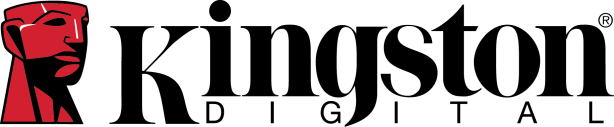 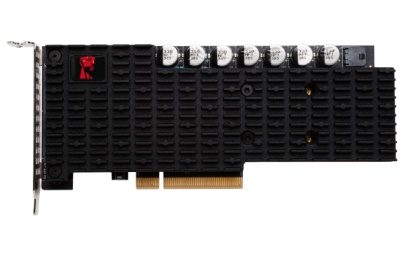 IBC 2017: Kingston DCP1000 NVMe PCIe SSD 
nyní dostupné v celém regiónu EMEA
Kingston předvádí Industry-leading NVMe Flash SSD s Adobe, Autodesk, Bluefish444 a dalšími významnými M&E hráčiDCP1000 přináší špičkový výkon při renderování videí, real-time VR, online hraní a dalších na data náročných multimediálních aplikacích18. září 2017 ─ Společnost Kingston Digital, Inc., vyrábějící produkty typu flash jako dceřiná společnost Kingston Technology Company, Inc., největšího nezávislého výrobce paměťových produktů na světě, oznámila dostupnost DCP1000 NVMe PCIe SSD na evropském trhu. Společnost představí na akci 2017 International Broadcasting Conference (IBC) spolu s partnery výkon a možnosti DCP1000, nejrychlejšího NVMe SSD disku formátu HHHL PCIe (half-height, half-length, čili poloviční výška, poloviční délka), v různých konfiguracích. Mezi ukázkami bude kompletní akcelerace aplikací Adobe Creative Cloud 2017 Suite; streaming 4K videa při rychlosti 60 obrázků za vteřinu (FPS) s Bluefish444; real-time color grading s videem v 4K rozlišení nebo náročné aplikace s partnery jako jsou Eizo a Marquis Technologies. Tyto a další demonstrace budou ukazovat konzistentní výkon a schopnosti disků Kingston DCP1000 bez ohledu na konkrétní využití.“Jsme nadšeni, že můžeme oznámit dostupnost DCP1000 v Evropě a předvést datový výkon našeho NVMe PCIe profesionálům z oblasti media & entertainment (M&E) na IBC,” řekl Christoph Bader, strategický marketingový manažer B2B v společnosti Kingston. “Profesionálové ve světě živého digitálního vysílání se musejí spoléhat na ultra rychlá data, aby dosáhli svých cílů. Disk DCP1000 NVMe jim přináší špičkový datový výkon spolu s oceňovanou vysokou spolehlivostí značky Kingston, čímž jim pomáhá udržovat konkurenceschopnost.“Demo společnosti Kingston na IBC: Rychlá data pro profesionály z médií  SSD Kingston DCP1000 PCIe NVMe je navržen tak, aby uspokojil všechny nároky na datový výkon při nasazení v náročných M&E aplikacích od filmů přes videohry až po streaming virtuální reality nebo živé sportovní přenosy. Na prezentaci možností DCP1000 proto společnost Kingston přizvala jako partnery lídry v oboru, s nimiž představí ukázky různých nasazení disků na moderních vysílacích pracovištích, při výrobě digitálních efektů, virtuální realitě, online hraní her, využívaní next-gen telekomunikační infrastruktury a dalších pracovištích vyžadujících nízkou latenci a vysoký výkon. Demonstrace na IBC 2017 naleznete např. na: Adobe (stánek #7.G27): Globální lídr řešení pro média a digitální marketing představí své nejnovější aplikace Adobe Creative Cloud 2017 Suite s využitím DCP1000 pro maximalizaci rychlosti zpracování dat.Bluefish444 (stánek #7.J07): Dodavatel řešení pro nekomprimované 4K/2K/HD/SD SDI, HDMI a ASI I/O video karet a mini konvertorů využije SSD disk Kingston NVMe na stream nekomprimovaného 4K videa při 60fps.B&H Photo, Video, Pro Audio (stánek #11.A10): Dodavatel foto a video příslušenství představí živou ukázku real-time color grading akcelerovanou na DCP1000.Eizo & Marquise Technologies (stánek #7.H03): Prémiový dodavatel displejů Eizo představí na discích DCP1000 živou ukázku real-time color grading s využitím post-produkční aplikace Marquise Technologies.TVLogic (stánek #10.C27): Poskytovatel výkonných zařízení pro digitální HD video vysílání a profesionály z oblasti videa představí živou ukázku real-time color grading s využitím softwarového balíku Marquise Technologies a disků Kingston NVMe.Další informace o produktech společnosti Kingston můžete najít zde: YouTube: http://www.youtube.com/kingstontechmemoryFacebook: http://www.facebook.com/kingstontechnologyeurope Twitter: http://twitter.com/#!/kingstontech Instagram: https://www.instagram.com/kingstontechnologyLinkedIn: http://www.linkedin.com/company/kingston	O společnosti Kingston Digital, Inc.Kingston Digital, Inc. („KDI“), zajišťující výrobu a distribuci pamětí typu flash, je dceřinou společností Kingston Technology Company, Inc., největšího nezávislého výrobce paměťových produktů na světě. KDI byla založena v roce 2008 a její sídlo je v kalifornském Fountain Valley ve Spojených státech. Další informace můžete získat na internetové adrese www.kingston.com  nebo na telefonním čísle +44 (0)1932 738888.Kingston a logo Kingston jsou registrované ochranné známky společnosti Kingston Technology Corporation. Všechna práva jsou vyhrazena. Veškeré ostatní ochranné známky mohou být majetkem příslušných oprávněných vlastníků.Kontakty pro média:Kingston PR Team				Jiří OlšanskýKingston Technology Europe Co LLP		TAKTIQ COMMUNICATIONS s.r.o.+44 (0) 1932 738888, linka 8801		+420 605 576 320eu_pr@kingston.eu 				jiri.olsansky@taktiq.com